SMLOUVAo nájmu podle zákona č.89/2012 Sb., občanský zákoník
ve znění pozdějších předpisů.I.SMLUVNÍ STRANYNájemce:	DELFÍNEK - PLAVÁNÍse sídlem: Malenická 1791. Praha 4, 148 00zastoupená: xxxxxxxDIČ: CZ8606250499	IČ: 02000776Bankovní spojení: Air Bank a.s., Hráského 2231/25, Praha 11 č.ú.: xxxxxxxmobil:xxxxxx fax:xxxxxxx - e-mail: xxxxxxxxaPronajímatel: Akademie řemesel Praha-Střední škola technickáse sídlem: Zelený pruh 1294/52, Praha 4 - Krč, 147 08zastoupená: xxxxxxxxxxDIČ: CZ14891522	IČ: 14891522Bankovní spojení: ČSOB a.s., Praha 4, Pankrác 310 č. ú.: xxxxxx Kontaktní osoba pro uzavření smlouvy: xxxxxxx Tel.: xxxxxxx mobil: xxxxx fax: xxxxx e-mail: xxxxxxxxxxxII.PŘEDMĚT SMLOUVYVlastníkem objektu Akademie řemesel Praha-SŠt je Hlavní město Praha. Pronajímatel má tyto budovy včetně pozemků svěřeny do správy na základě „Zřizovací listiny“ ze dne 31.10.2019.Předmětem nájmu je část nemovité věci na adrese Zelený pruh 1294, kdy se jedná o: bazén, včetně sprch, sociálního zařízení a šaten.Část shora uvedené nemovité věci přenechává pronajímatel k užívání, za níže uvedených podmínek.III.DOBA NÁJMU1 Tato smlouva je uzavřena na dobu určitou od září 2024 - červen 2025Nájemce je oprávněn užívat předmět nájmu v níže uvedených dnech a hodinách:IV.VÝŠE NÁJMUVýše nájmu je stanovena dohodou stran.za 1 hod. užívání bazénu	450,- Kč/1 dráhuza 1 hod. užívání sportovní haly	za 1 hod. užívání jedné šatny u sportovní haly 	za 1 hod. užívání sauny 	za 1 hod. užívání posilovny	za 1 hod. užívání venkovního hřiště s umělou trávou 	za 1 hod. užívání časoměrného zařízení 	za 1 skladovací místnost u bazénu měsíčně					) za 1 skříňku měsíčně 	za sklad pod schodištěm měsíčně 			V nájmu jsou zahrnuty tyto služby: úklid, elektrická energie, vodné stočné, teplá voda a vytápění.Nájemné včetně služeb bude hrazeno vždy měsíčně pozadu na základě faktury vystavené pronajímatelem, strany se dohodly na 14-ti denní splatnosti faktury. Faktura se považuje za doručenou 5 den po odeslání pronajímatelem.Nebude-li nájemné zaplaceno včas, má pronajimatel právo požadovat a nájemce se zavazuje uhradit Smluvní pokutu ve výši 0,05 % dlužné částky za každý den prodlení.Pronajimatel si vyhrazuje právo změny nájemného po dohodě s nájemcem v souvislosti se změnou ekonomicko-provozních podmínek pronajimatele, nedojde-li k dohodě o změně smlouvy, je oprávněn od této smlouvy odstoupit.Za překročení smluvené doby užívání hradí nájemce za každou další hodinu stejnou částku.V případě, že tělovýchovné zařízení nebude nájemcem ve smluvené době a z důvodů na straně nájemce využito, je nájemce povinen dohodnutou dobu užívání uhradit.V.DALŠÍ UJEDNÁNÍNájemce se zavazuje udržovat předmět nájmu ve stavu způsobilém užívání, dále je povinen dodržovat ustanovení provozního řádu tělovýchovného zařízení pronajimatele a dbát na zachování pořádku. Nájemce odpovídá za škody jím způsobené na předmětu nájmu či na jeho částech.Nájemce je oprávněn užívat tělovýchovné zařízení pouze v rámci své činnosti a nemůže je přenechat do podnájmu, bez písemného souhlasu pronajimatele.Pronajimatel neodpovídá za škody, které nastanou v prostorách předmětu nájmu v důsledku činnosti nájemce nebo jeho provozu.Nájemce je povinen v užívaných prostorách dodržovat platné hygienické, požární a bezpečnostní předpisy a počínat si tak, aby svojí činností neohrozil majetek pronajímatele, ani osob zdržujících se v objektu.Pronajímatel je oprávněn nejpozději týden před jednotlivými termíny nájmu specifikovanými včl.lll, odst.(2) bez udání důvodu tento termín zrušit. Tento termín nebude ze strany pronajimatele fakturován.Smlouvu je možné ukončit písemnou výpovědí bez uvedení důvodu kterékoli smluvní strany. Výpovědní lhůta činí jeden měsíc a počíná běžet prvním dnem následujícího měsíce po doručení písemné výpovědi druhé straně.V případě podstatného porušení smluvních povinností jednou ze smluvních stran je druhá strana oprávněna od smlouvy odstoupit. Odstoupení od smlouvy je účinné ode dne následujícího po dni doručení písemného odstoupení od smlouvy.VI.ZÁVĚREČNÁ UJEDNÁNÍTato smlouva vstupuje v platnost dnem jejího podpisu oběma smluvními stranami.Veškeré změny této smlouvy je možno provést pouze písemnými dodatky podepsanými oběma smluvními stranami.Obě strany uzavírají tuto smlouvu svobodně a vážně, obsah této smlouvy je pro ně určitý srozumitelný a na důkaz toho připojují své podpisy.Smlouva je sepsána ve dvou vyhotoveních, z nichž každá strana obdrží jeden výtisk.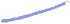 Pondělí19:00-20:003 dráhyč.1,2,3Čtvrtek19:00-20:002 dráhyč.1,2Pátek17:00-18:007 drahč.1,2,3,5,6,7,8